.Intro: 48 counts (approx. 19 secs)S1: Slow Rocking Chair, R Grapevine, L TouchRESTART 1: During Wall 3, dance up to and including count 7 then replace "touch L toe next to R" with "step L next to R" then RESTART at 12:00.S2: Full Turn Left in Heel Struts(Note - These counts make a large full turn counterclockwise)S3: Mirror K Step with ClapsS4: Heel Switches L-R-L, L Heel Hook Heel StepRESTART 2: During Wall 6, dance up to and including count 32 then RESTART at 12:00S5: Twists, L Hitch, L Step with ¼ Turn L, R Scuff, R Step with ¼ Turn L, L StepS6 Twists, L Hitch, L Step with ¼ Turn L, R Scuff, StompsS7 Toe Strut, Pivot ½ Turn R, Toe Strut, Pivot ¼ Turn L(Option: during chorus of the song - on walls 2, 5 and 7 - you can stomp on count 5, hold on count 6)S8 Jazz Box with Holds(Option: you can click fingers on counts 1,3,5,7)Start OverFor You (Pour Vous)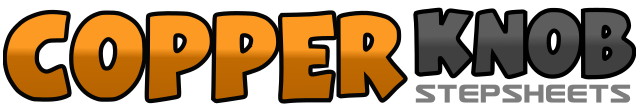 .......Count:64Wall:2Level:Improver.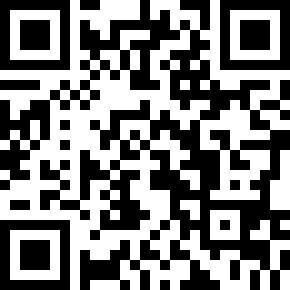 Choreographer:Audrey Flament (FR), Rob Fowler (ES) & I.C.E. (ES) - April 2021Audrey Flament (FR), Rob Fowler (ES) & I.C.E. (ES) - April 2021Audrey Flament (FR), Rob Fowler (ES) & I.C.E. (ES) - April 2021Audrey Flament (FR), Rob Fowler (ES) & I.C.E. (ES) - April 2021Audrey Flament (FR), Rob Fowler (ES) & I.C.E. (ES) - April 2021.Music:J'ai fait tout ça pour vous - Melissa NKonda & V V BrownJ'ai fait tout ça pour vous - Melissa NKonda & V V BrownJ'ai fait tout ça pour vous - Melissa NKonda & V V BrownJ'ai fait tout ça pour vous - Melissa NKonda & V V BrownJ'ai fait tout ça pour vous - Melissa NKonda & V V Brown........1,2Rock forward R, recover on L3,4Rock back R, recover on L5,6Step R to R side, cross L behind R7,8Step R to R side, touch L toe next to R1,2Make ¼ turn Left stepping L heel forward, drop L toe down 9:003,4Make ¼ turn Left stepping R heel forward, drop R toe down 6:005,6Make ¼ turn Left stepping L heel forward, drop L toe down 3:007,8Make ¼ turn Left stepping R heel forward, drop R toe down 12:001,2Step L diag forward L, touch R next to L and clap3,4Step R diag back R, touch L next to R and clap5,6Step L diag back L, touch R next to L and clap7,8Step R diag forward R, touch L next to R and clap1,2Tap L heel forward, step L next to R3,4Tap R heel forward, step R next to L5,6Tap L heel forward, hook L in front of R7,8Tap L heel forward, step L next to R (if possible with feet together)1,2Twist both heels to right, twist both toes to right3,4Twist both heels to right, hitch L5,6Make a ¼ turn L and step on L, scuff R 9:007,8Make a ¼ turn L and step on R, step L next to R (if possible with feet together) 6:001,2Twist both heels to right, twist both toes to right3,4Twist both heels to right, hitch L5,6Make a ¼ turn L and step on L, scuff R 3:007,8Stomp R, stomp L1,2Touch R toe forward, drop R heel down3,4Step L forward, pivot ½ turn over R (weight on R) 9:005,6Touch L toe forward, drop L heel down7,8Step R forward, pivot ¼ turn over L (weight on L) 6:001,2Cross R over L, hold3,4Step L back, hold5,6Step R on right side, hold7,8Step L forward, hold